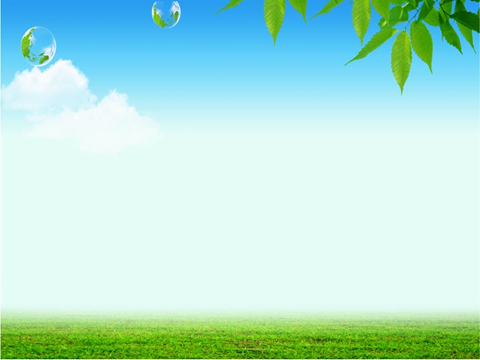 Муниципальное бюджетное дошкольное образовательное учреждениецентр развития ребенкадетский сад первой категории № 59 «Лакомка»Конспект семинара для воспитателей по теме: «Воспитание природой под голубым небом»Подготовила старший воспитатель высшей категории                                                           Елютина В.М. с.КулешовкаАзовского районаВведение.            Нельзя быть педагогом, не овладев тонким эстетическим видением окружающего мира.  Прежде чем творить людей, педагогу надо сотворить самого себя человеком не только мыслящим, но и глубоко чувствующим. Это – общие и непременные установки воспитания.  В.А.Сухомлинский утверждал: «Важную роль своей системы воспитания я видел в том, чтобы школа научила человека жить в мире прекрасного, чтобы он не мог жить без красоты, чтобы красота мира творила красоту в нем самом».       Вдумываемся в эти слова. Как широко и точно понята воспитательная задача. Педагог писал, что школа будущего  должна как можно полнее использовать для гармоничного развития человека все, что дает природ. Воспитание природою называлось им школою под голубым небом, открывающего перед детьми окно в мир.«Воспитание природой под голубым небом» так называется семинар для педагогов МБДОУ №59.( по книге В.А.Сухомлинского «Сердце отдаю детям»)Задачи семинара: Повысить теоретические и практические знания воспитателей: способность глубоко проникать в мир красоты природы, чтобы открывать глаза на этот мир детям и поселить в их души радость, учить умению правильно видеть и слышать этот мир, необходимость создания эмоциональных встреч с  природой, раскрыть сущность «педагогики красоты» В.А. Сухомлинского, решение его важнейших педагогических задач воспитания природой.Провести экскурсию с воспитателем в поле, пустырь или луг с целью знакомства с цветущими растениями родной местности, формировать знания об этих растениях, их значении. Развивать наблюдательность, умение вслушиваться и видеть красоту родного края, воспитывать желание больше узнать о нем, понять необходимость воспитания у детей любви и бережного отношения к природе.Серьезно задуматься каждому, все ли мы делаем для защиты природной красоты, умеем ли беречь то, что находится с нами рядом. Познакомить со сборников рассказов для маленьких «Горячий цветок».План семинараПедагогика красоты В.А. Сухомлинского: Школа под голубым небом.Искусство отдавать сердце детям.Практическая часть:Встреча с природой – экскурсия на цветущий луг – поле.«Зеленая страничка» - чтение стихов, рассказов о природе.        Семинар проводится в дубовой роще, на экологической тропе, недалеко от стенда – указателя, оформленного членами совета «Друзья природы» МБДОУ№59           «…О человек, венец природы           Что без природы твой венец…           Прочти, запомни и помоги:           Каждая сломанная попусту ветка,           Каждый сорванный цветок,           Каждая пойманная бабочка           - Это маленькие раны,           Нанесенные природе»        И если одну такую  рану нанесешь ты, другой твой товарищ,  третью, четвертую,  пятую кто - то  еще – Что же станет с природой?        «Давайте же стараться жить так, что бы земля вокруг нас оставалась щедрой и прекрасной, что бы журчали на ней чистые ручьи, цвели цветы, пели птицы...»Совет «Друзья природы»Старший воспитатель. Елютина В.М   Каждый раз, войдя в нашу дубовую рощу, открывается что-то новое, загадочное и неожиданное, меняющий цветовую гамму,  растительный покров, обилия красок, форм, звуков. Вот подул, как бы вздохнул легкий ветерок и, кажется, все деревья в роще запели. Каждая пела свою песню. Нежная, ласковая песня березки сменилась мужественным пением дуба…. Акация склонилась к дубу, и слышится ее задумчивая песня. Прислушиваясь к песни акации, ясеня вспомнилось стихотворение С.Кирсанова, и я читаю эти строки трогательно и возвышенно:              Что значишь ты без трав и птиц              И без любви к пчеле жужжащей              Без журавлей на хвойной чащей,              Без миловидных лисьих лиц?              Когда поймешь ты наконец              Врубаясь в мертвые породы              О человек, венец природы              Что без природы твой конец.       Эти строки взволновали воспитателей, вызвали на откровенный разговор:          Заведующий. Примаченко Л.Н. Как научить детей отзываться на все это великолепие природы, проникаться до восторга ее смыслом и певучей гармонией? Как отдавать им вместе с сердцем свое зрение и слух, чтобы состоялся молчаливый, но многозначный разговор с природой? Давайте  здесь на природе, общаясь  с нею посмотрим с любовью ей в глаза, поразмыслить вместе и найдем ответ на эти вопросы.         Пятницкая В.В. У  нас, воспитателей есть немало возможностей для организации общения с природой. Важно, чтобы это общение проходило живо, эмоционально, чтобы каждая встреча детей с природой была уроком разумного и бережного отношения у ней. Прогулки в лес, на луг, речку, рощу или водоем, красота и многообразие окружающей природы составляют яркие впечатления. И чтобы интересно  и содержательно проводить работу с детьми, мы должны хорошо знать природу родного края: растительность лугов и полей, водоемов, расположенных вблизи населенного пункта, в котором мы живем, его животный мир. И важным моментом экологического воспитания детей должно быть живое познание родного края. Это – зрительное открытие детьми окрестностей своего села, поселка с их полями и садами, реками и речушками, озерами и родниками, болотами, а также знакомство с районным центром, областью и своей «родной стороною».       Мы знаем, что священное чувство к Родине складывается у каждого человека многими путями, начиная с колыбельной песни, повествований о подвигах предков, рассказов о мужестве современников. Но всегда очень важной, доминантой этого  чувства является красота земли, и прежде всего тех мест, где ты родился, сделал первые шаги, учился, мужал и любил. Это и есть ядро Родины, ее изначальный и навеки данный образ запечатленный в сердце. Ее с огромной поэтической силой выразил С. Есенин:               Но более всего               Любовь к родному краю               Меня томила мучила и жгла.      Долбня А.Д. Да, любая встреча с природой, экскурсия должна быть направлена на то, чтобы полнее ощутить красоту родной земли, «путешествуя» по родному краю с детьми, надо стремиться к тому, чтобы каждый лепесток, каждая былинка радовала ребят. И чтобы испытать эстетическую радость и просветлеть душою, не обязательно иметь, например, много цветов. Достаточно одного цветка или одной ветки, покрытой инеем, чтобы усмотреть в них и почувствовать.      В Японии детей от 6 до 16 лет возят во время каникул по всей стране и неторопливо показывают им горы, долины, водопады, парки, наполняя детские души запасом глубоких эстетических впечатлений и формируя у них первые понятия о красоте родного края. Высокая эстетическая культура этого народа, его образцовое умение беречь красоту родной земли – берет свое начало в экологическом воспитании детей. Прочитывая В.А. Сухомлинского «Сердце отдаю детям», хочется отметить, что этот удивительный человек, осуществляя свою педагогическую программу указывал, что при восприятии прекрасной природы «к чувству надо подвести» и что «для этого необходимы эмоциональные ситуации»….      Примаченко Л.Н. Здесь необходимо свободное организационное и психологическое приготовление к восприятию, например, цветущих садов, половодья или снегопада, а также немного, но точные согретые собственным ощущением природы слова педагога, воспитателя, подсказывающие красоту, помогающие увидеть ее, увидеть так проникновенно и светло, чтобы она «пронзила» сердцем маленького слушателя чувством радости. Убеждения в огромном воспитательном влиянии красоты вообще и прежде всего прекрасной природы вынес из своей плодотворной педагогической деятельности В.А. Сухомлинский.       Учителей школы на Кировоградщине,  где он был директором, В.А. Сухомлинский подбирал сам и воспитывал их в духе своей педагогической программы, резонно полагая, что воспитание воспитуемых должно начинаться с воспитания воспитателей. Сама сущность формирования личности состоит в воспитании человека с честным и горячим сердцем, ясным умом и золотыми рукам. Равнодушные и сухие люди попросту не могут осуществлять такую сложную и ответственную работу. «Нельзя, он, - был педагогом, не овладев тонким эстетическим видением окружающего мира». Прежде чем творить людей, педагогу надо сотворить самого себя человеком не только мыслящим, но и глубоко чувствующим. Это – общие и непременные установки воспитания.        Формируя свое педагогическое кредо Сухомлинский утверждал: «Важную роль своей системы воспитания я видел в том, чтобы школа научила человека жить в мире прекрасного, чтобы он не мог жить без красоты, чтобы красота мира творила красоту в нем самом».Ст. воспитатель Елютина В.М.        Педагог должен раскрывать красоту прежде в самом себе, быть подлинно красивым в одежде и поведении, в мыслях и чувствах, в манере говорить и двигаться, в общении. Все это слагаемые его существенное определение, как и требование быть в известном смысле художником, артистом в своем педагогическом деле. В глазах детей он есть частица и при том великая - окружающего их мира и обязан прекрасно представлять этот мир. Всякого рода неряшество, косноязычие, недоброжелательство и т.д. должны быть исключены. Для педагога должно быть законным правило, сформулированное А. С. Макаренко: «Я должен быть эстетически  выразителен, поэтому я ни разу не вышел с не начищенными сапогами или без пояса. Я тоже должен иметь какой-то блеск, по силе и возможности конечно. Я тоже должен быть таким же радостным, как коллектив».      Красивым должен быть детский сад. Это другое важнейшее требование эстетического воспитания детей. Детский сад призван олицетворять и выражать совершенную красоту во всем своем совершенстве и внутреннем убранстве. Он должен уповать в зелени и хорошо вписываться в природу, радость глаз, начиная с парадного входа, декорированного вьющимися растениями, и кончая чистейшими ковриками дорожками в коридорах, а также прилегающим к зданию детского сада территорию.      Сам метод эстетического воспитания природой представляет собой научение правильно радоваться ей. Для этого надо уметь видеть целое: любой предмет в его законности и связях с другими предметами, явление – в единстве всех его характеристических признаков, ландшафт, небосвод, мир – во всем их конкретно-чувственном богатстве. «Красота сама собой влияет на душу, - проницательно замечал В.А. Сухомлинский, - не требует разъяснения. Мы любуемся цветком розы как бы единым целом, и красота была бы разрушена, если бы мы отрывали от цветка лепестки и анализировали, в чем сущность красоты.         Следует также готовить и о детских глазах, чтобы они правильно видели и уши, чтобы правильно слышали. Совсем не просто научиться это делать, и далеко не все люди умеют правильно видеть и слышать. Старое мудрое изречение гласит: правильно слышит один из ста человек, а правильно видит – один из тысячи. Природа наделяет каждого эстетической способностью, но эта способность нуждается в развитии. Смотреть и видеть – не одно и то же. «Зрение людей, - писал живописец Э. Делакруа, - искажено или лишено восприимчивости. Они видят вещи буквально, они не различают ничего изысканного.»       Воспитать эстетически – значит сделать его восприимчивым к красоте цвета и формы, способным замечать изысканное в вещах и, следовательно, наслаждаться таким открытием.      Чрезвычайно важен педагогический поиск отправной позиции для открытия прекрасного в природе и развития этой эмоциональной доминанты в душе ребенка. Необходимо находить и организовывать благоприятные обстоятельства и состояния, при  которых у подростков всколыхнулось бы и «заговорило» чувство прекрасного, «зазвенел колокольчик» /Горький/, возвещающий о родившейся  в юном сердце любви к жизни и красоте окружающего мира. Случалось, что В.А. Сухомлинский ждал этого великого мгновения годами… и когда он замечал, наконец, как на очередном уроке природой при виде чудных пейзажей глаза у детей начинали  сиять радостью, а их сердце наполнялось счастьем, то безмерно счастлив  он сам как педагог и человек. Отсюда его предпочтение младшим детям, чтобы уже в самом раннем возрасте успеть вызвать в сердцах ребят трепет перед красотой и величием родной природы. Эстетическое пробуждение и бытие души, считал он, является необходимой и очень важной предпосылкой формирования нравственного и гражданского облика.      Осуществляя свою эстетико – педагогическую программу, В.А. Сухомлинский указывал, что при восприятии прекрасной природы «к чувству надо подвести и что, для этого необходимы эмоциональные ситуации».     С большой ответственностью относился педагог к каждому занятию под голубым небом, неизменно следуя своему девизу: учитель готовится к хорошему уроку всю жизнь! Многое «держится» на энтузиазме и самоотверженности педагога, горячего любящего свое дело и не жалеющего для него времени. Таким был В.А. Сухомлинский.     И еще одну  сторону следует отметить.  Открытие красоты природы сходно с первой любовью, которая приходит к человеку тоже в счастливой эмоциональной ситуации, когда другой обратил на себя наше внимание, потом приковал своей красотой наш взор, опалил сердце, и оно вдруг распахнулась навстречу великой радости. Эстетическое восприятие природы при всем его бескорыстии и своеобразии есть в сущности своей тоже постижение природы любовью. Вне этой глубокой эмоциональной основы нет, и не может быть эстетической связи с миром. Любовь могущественна красотой, а красота – любовь.       Красота природы есть первая и самая доступная человеку  красота. Эстетический вкус обнаруживает себя рано. Важно вовремя накапливать у детей эстетические впечатления, интенсивно развивать у них чувство цвета, тона, объема, контура «Первые сознательные движения рук для создания средств производства, первая искра человеческой мысли были вместе с тем и первой ступенью на пути к открытию мира красоты» /Сердце отдаю детям./       Скачедуб С.А. Раскрытие природы, ее красоты могущественно для человека еще и в том плане, что дает ему видение самого себя в объективном мире, а такое острое чувство собственного бытия, ощущение полноты и радости своей жизни. «Видение и переживание красоты окружающего мира, - утверждал В.А. Сухомлинский – один из главных источников понимания и переживания радости бытия, красоты жизни, неповторимости и уникальности той мысли, что я живу». Одно из своих сочинений В.А. Сухомлинский назвал «Сердце отдаю детям». Каковы основные  слагаемые его воспитательного искусства?   Необходимо целенаправленно учить ребят пониманию красоты всех периодов суток – раннего утра, светлого дня, вечерних сумерек и лунной ночи, красоты разных времен года – весны, лета, осени и зимы, красоты отдельных состоянии и тихий природы – грозы, певучего ветра, дождя, шума, леса в непогоду, морского прибоя и множества других состояний, вплоть до красоты лужи, в которой отражаются звезды. Гармония содержится во всем: в единстве хмурого неба, воды, земли и притихшего леса, в строении кленового листа и в кронах могучих деревьев, в пении птиц, окраске животных и т.д. Все это человеку надо видеть, знать и чувствовать.       Педагог поднимал своих учеников очень рано, как это ни было организованно, чтобы они увидели / «не проспали»/ рассвет и восхищение солнце, чтобы каждый из них остановился в изумлении перед сказочной красотой утра.      Истинно сказано: счастлив тот, кто встает до зари / Л. Толстой/.Пушкинская Татьяна                 ….. любила на балконе                 Предупреждать зари восход,                 Когда на бледном небосклоне                 Звезд исчезает хоровод.      Русский мужик, поднимавшийся с первым пением петухов, не только удлинял полевых работ, но и успевал увидеть «божий мир» отдохнувшим и добрым, радовался появлению дневного светила и душевно проникался всем этим дивом дивным. Поклонение в народе красному солнышку, дающими жизнь, берет свое начало еще с языческих времен. Оно имело не только ритуальное, но и собственно эстетическое значение, что нашло отражение потом в наших народных песнях, сказаниях и преданиях.      Шелест С.В.  Педагог переносил духовный опыт народа в свою учительскую деятельность, практику. Он справедливо считал, что, например, эстетическое созерцание рассвета есть яркий и запоминающийся на всю жизнь праздник духа. И действительно, ребята с нетерпением ждать новых путешествий в этот мир великой красоты, учились, таким образом с любовью смотреть природе в глаза. Она щедро вознаграждала их ни с чем несравнимой радостью. Этот  опыт не проходил бесследно. Он становился светлым, эмоциональным, настроением, лиризмом души.      Примерно так же, как наблюдать за восходом, учил педагог «слушать музыку» лугов, дубрав облаков, пение ветра и шорохи   камыша, видеть белизну снега, лазурь неба и зеленый океан земли, любоваться травами, насекомыми, животными и птицами. Для  него были своего рода педагогической установкой слова поэта Е.А. Баратынского, сказанные о Гете:                  С природой одною он жизнью дышал:                  Ручья разумел лепетанье,                  И говор древесных листьев понимал,                  И чувствовал трав прозябанье:                  Была ему звездная книга ясна,                  И с ним говорила морская волна.      Как научить детей отзываться на все это великолепие природы, проникаться до восторга ее смыслом и певучей гармонией? Как отдавать им вместе с сердцем свое зрение и слух, чтобы состоялся молчаливый, но многозначительный разговор с природой? Отыскивая всякий раз ответов на эти вопросы и было решением важнейший педагогической задачи воспитания природой.       Орлова Н.Н. Наш православный педагог организовывал игры учеников по ориентировке на местности, что всегда было необыкновенно увлекательно, намечал «школьные тропы», организовывал дальние походы и поездки. Он придавал большое значение прежде всего походам. Чтобы  полнее ощутить красоту родной природы, земли, эту землю по возможности надо прошагать. Как ни соблазнительно своими удобствами путешествие в автобусе или в поезде, все-таки для эстетического дела лучше всего ступить на земную твердь и «ногами» осваивать красоту природы:  острее видеть и больше замечаешь! Есть при этом возможность остановиться, рассмотреть что-то, залюбоваться подумать, т.е. собственно эстетически созерцать мир. Такое восприятие активно, оно осуществляется не только умом, глазами, но и всем существом человека.  Он  в данном случае как бы вбирает в себя мир плотью и кровью. Трудно представить знаменитого охотника Дерсу Узала с его исключительным чутьем природы, знанием ее тайн и красоты, черпающим свои наблюдения тайги только из кабинета вертолета.      Любая воспитательная поездка должна включать в себя пеший маршрут. Механические передвижения, к которым чаще всего прибегают в наше время воспитатели, приучают детей к эстетическому верхоглядству. Но это лишь одна сторона. Другая заключается в том, что эмоциональное общение с природой подменяется сплошь и рядом спортивно-оздоровительными мероприятиями – купание в реке, игрой в мяч на лугу и т.д. все это само по себе хорошо, но к собственно эстетическому воспитанию и познанию родного края имеет мало отношения. Можно сколько угодно резвиться  на травах – муравах и не получить от природы ни одного сильного и живого движения души. Ну, а если в добавление ко всему, что часто бывает в подобных случаях, кругом оказывается оборванными все цветы, затоптанной – опушка леса к замусоренным – берег реки, то спортивно – оздоровительное действо превращается в прямого антагониста эстетического  восприятия. Речь здесь идет и принципах и установках всей педагогической работы. Эстетическое воспитание должно оставаться самим собой, а не подменяться суррогатами или превращаться в свою противоположность. Радионова А.Ф. Среди многих других способов действительно эстетического познания и природы одним из важнейших В.А. Сухомлинский считал рисование. Общеизвестно, что почти все является страстным рисовальщиками.      Кто-то мудро сказал, что нация способна успешно решать множество своих задач, когда ее дети умеют рисовать. В том, ка они рисуют и в каких игры играют, выражается духовный потенциал народа. В.А. Сухомлинский придавал рисованию весьма большое значение в формировании внутреннего мира человека. Однако он был убежден, что этой цели не достигают ни черчения, ни срисованные кубов, шаров, чайников в классах. Педагог выводил ребят в поле, на речку, в лес, чтобы они могли рисовать живую натуру, сообщил им при этом необходимые первые сведения о свойствах и смешении красок, цветных карандашах и приемах изображения природы. Такие  занятия, основанные на непосредственном ощущении мира, научили ребят не просто смотреть на предметы, а пристально наблюдать, сравнивать, выделять для себя наиболее красивые из них и передавать на бумаге эту красоту, проникновенно схваченную воображением и чувством.      Все это приводило постепенно к пониманию взаимосвязей в природе, к постижению сложных отношений света и тени, к различению великого множества цвета, тонов, полутонов, рефлексов и ощущению гармонии между ними, к чуткому осознанию изящества и красоты природной формы и меры в самих вещах.        Посредством рисования в детях впервые обнаруживается способность художников и творцов, ибо всякий художник «начинается»  с этого вдохновенного и очаровательного восприятия природы, с поэтического мироощущения и умения его выразить. Великий Микеланджело  признавался, что и дня не мог провести, чтобы не освежить свои глаза внимательным созерцанием прекрасной природы и рисованием.      Елютина В.М. Весьма способствует эстетическому познанию природы также и фотографированию природы. Они учат отбирать и выявлять красоту ее объектов. Наряду с организацией выставок рисунков и фотографий, создание фотоальбомов родного села и края. В.А. Сухомлинский настойчиво осуществляя рекомендовал такие формы эстетического воспитания, как сочинение стихов  о природе, коллекционирование марок, открыток и репродукций с изображением явлений и видов естественной красоты и аквариумов, торжественное проведение дня птиц и дня природы, дня хлеба, праздников цветов – подснежников, сирени, колокольчиков, ромашек, роз. Каждое из таких начинаний, когда оно не формально, есть эстетическое событие в жизни ребенка, которое учит высокому пониманию естественной красоты и глубоко западает в душу каждого ребенка.       Важнейшим способом естественного воспитания является охрана природы и украшение земли собственным трудом. Школьный участок В.А. Сухомлинского был царством зелени и цветов – множества цветов, среди которых особо выделялась аллея роз. Все следовали девизу: то, что связано  с жизнью человека, должно быть  красиво.  Считалось обязательной для каждого работа в школьном саду, разведение цветов и постоянное ухаживание за ними. Это увлекало, становилось творчеством, привычкой и потребностью. В таком регулярном труде воспитывалось умение все делать самому. Здесь складывались навыки строительной жизни, творцов прекрасного мира.       В.А. Сухомлинский ввел традицию торжественно дарил цветы своим матерям. Цветы выращивались не только затем, что бы создать прекрасную среду, в том в котором проходили занятия, но и затем, что бы они доставляли радость другим людям. «Жизнь убедила меня, - писал педагог, - что если ребенок вырастил розу для того, что бы любоваться ее красотой, если единственной вознаграждением за труд стало насаждение красотой и творение этой красоты для счастья и радости другого человека, - не способен на зло, подлость, цинизм, бессердечность». В красоте заложено основа всего нравственного развития личности, в ней исток мораль, родник чуткой совесть. Если ребенок принес «свой» цветок матери, он принесет его со временем Родине, своему народу. Этика и эстетика взаимопроникаемы. «Красота окружающего мира, - писал педагог, - является могучим источником веры в добро», силой, творящей преданных сыновей и дочерей своей страны. В.А. Сухомлинский придал природе то огромное значение, какого она заслуживает в системе эстетического воспитания и вообще духовного строительства человека, следует проводить воспитательную работу в целом и особенно в сфере эстетической, которая по своему государственно важна; ни чем не заменима и невосполнима.      Педагогика органично сочетается и должна сочетаться с эстетикой. В.А. Сухомлинский всестороннее разработал воспитательную теорию, какой не было в истории педагогики.       Важнейшая мысль его теория заключается в том, что вся советская педагогика должна стать педагогической красоты – некой о формировании совершенного человека по средством всего мира прекрасного.II. Практическая часть. Работа с детьми.Экскурсия на цветущее поле   /в форме деловой игры/Цель: формирование экологической культуры у детей дошкольного возрастаЗадачи: Образовательная:Закрепить знания детей о луговых цветахЗакрепить знания детей о характерных особенностях данного времени года.Развивающая:развивать речь, память, мышление, воображение, внимание, слуховую, зрительную, двигательную память, мелкую моторику.Воспитательная: Воспитывать у детей любовь к родному краю.Развивать у детей интерес к живой природе, эмоциональную отзывчивость.Воспитывать у детей доброе, бережное отношение к природе.Вызвать живой интерес к изменениям, происходящим в природе.Ход экскурсии- Ребята, сегодня, мы снова встретимся с природой. А хотите узнать куда мы свами отправимся? /Чтение загадки/        Мы поковру пойдем с тобой,        Его не кто не ткал.         Он разостлался сам с собой,        Лежит у речки голубой        И желт, и синь, и ал!- Что же это за пестрый ковер? - Правильно дети. Сегодня мы познакомимся с луговыми самоцветами, так называется цветы луговые. А почему? Вы мне подскажите, когда встретимся с этими растениями.Прейдя с детьми на луг, предлагаю полюбоваться картинами цветущими луга: - Посмотрите, как красиво вокруг!  Сколько разноцветных красок здесь, какие вы видите? - А теперь догадались, почему я эти цветы назвала самоцветами? С чем можно сравнить цветущий луг? - Да, словно красивые, драгоценные, цветные камни – самоцветы рассыпались они. Бардовые красные, синие, желтые  сверкают они на солнце.А сейчас глубоко вдохните воздух, что вы слышите?- Предлагаю ощутить луговые ароматы.- Почему растения на лугу так пышно разрастаются летом? - А сейчас давайте рассмотрим растения ближе, познакомимся с каждым, и мы услышим, чем только не замечательны эти цветы! У кого своя история. Послушаем, что нам расскажут луговые самоцветы. /дети подходят ближе к растениям/- Что это за желтые пуговицы пришиты к зеленому стеблю? И не две, не три. Сколько их ребята? Целая груздь. Цветки ее желтые, плоские, круглые. Что напоминает? Присмотритесь на что похожи темно-зеленые ее листья? Да это же пижма- дикая рябина. Ее сразу узнаешь по листьям, похожие на листья рябины, за что у них есть вторе название – дикая рябинка. А знаете какую пользу приносит это растение? -  Хороша пижма как лекарство. И корни ее дают зеленую краску. А пряники любите? Они становятся вкусней от того, что в них добавляют немного пижмы. Место, заросшей пижмой, становятся красочной, радостными.      Выходи, не пользы растет она. Давайте улыбнемся этому растению.- Теперь поближе к этим желтым цветам. Что напоминают эти цветы?- Мне напоминают они золотистые огоньки, которые горят среди травы. Кто знает, как называются это растение? Нравится ли оно вам?Посмотрите внимательно лепестки. Что вы о них можете рассказать? - Лепестки цветов ярко-желтые и такие блестящие, будто в них отражается летнее солнце. Когда я была  маленькой, как вы, жила в деревне, недалеко от речки был луг и я любила бегать туда, бывает, выйду летом на лужайку, или на берег пруда и хоть глаза зажмуривай: вся земля покрыта ярко-желтыми атласным ковром. А называются это растение лютик.- Присмотритесь, где любит расти лютик?- Да, на влажной почве. Есть у лютика и другое название. Хотите узнать? «Лягушечка». Похож лютик на лягушку.- Только совсем лютик на лягушку не похож. Да и как может быть растение похоже на лягушку? Посмотрите сами.- Но все – таки, как вы, думаете, за что это растение назвали «лягушкой»?Вспомните, где любит расти лютик?- Наверное за то, что лютиков всего больше в сырых местах, возле речки болот. А где сыро – там и лягушки. Вот и весь секрет. Вот какую интересную историю рассказал нам лютик.- Любят ли лютик домашние животные?Домашние животные его не едят, т.к. от ядовит. Потому и получил такое название – лютик.- А что это за жучок сидит на лютике?- Да, это божья коровки. А как вы их узнали? Хотите услышать разговор лютика и жучка?- Лютик, лютик, что хочешь?- Да ведь ты меня щекочешь.Игра. Девочки лютики, а мальчики – жучки.   Чтение по ролям.Давайте на прощанье скажем божьей коровке:                  - Божью коровку пальцем не трогай,                  Пусть уползает зеленой дорогой                  Пусть улетает синей дорогой                  Божью коровку не надо, не трогай!- Давайте спросим у этого растения как его зовут?И помогут нам в этом полевые мышки.                         Спросим мышек,                         Веселых крошек:                        - Скажем, мышки,                         Тут чей горошек?                                      Сказали мышки:                                      - Тут наш горошек,                                      Такой кудрявый,                                       Такой хороший!                         Он очень вкусный                         Он очень сладкий,                         И в нем мышата                         Играют в прятки.Догадались, как зовется это кудрявое, нежное растения?- Правильно, мышиный горошек.- Да, мышиный горошек любят домашние животные: коровы, овцы, козы.- Дети, прислушайтесь внимательно, я слышу, как мышиный горошек пробивается из травы своими усиками и желает нам поведать свою сказку – историю. Давайте послушаем.Сядем осторожно, чтобы не повредить ни одному растению и послушаем сказку «Озорник и тихоня» Н. Павлова /рассказать сказку/- Понравилась вам сказка?- О каком растении говорится в сказке?- Почему мышиный горошек считают первоцветом?  Воспитатель – Продолжаем наше знакомство с луговыми самоцветами.                   Ходит солнышко по кругу                   В роще спит ежиха                   Мы идем с тобой по лугу	Тихо, тихо очень.                                          Мы походили по опушке                                          Мы найдем тропинку                                          Вон сорока на веранде                                          Клювом чистит стенку                    Вон на камне придорожном                    Славно вросшем в землю, -                    Осторожно, осторожно! –                     Ящерица дремлет!- Ребята, о чем предупреждает нас это стихотворение?Вспомните правила поведения в природе?- Да, ребята, в роще, в лесу, надо ходить по тропинкам, т.к. можно нечаянно наступить на насекомых, чтобы растение не погибло от вытоптывания. Запомни еще одно правило:Находясь в природе, нельзя срывать растения для букетов. Пусть их красотой любуются все!- А теперь посмотрим в даль, что это за розовые глазки всюду, куда не посмотришь. Осторожно, подойдем к ним. Рассмотрите это растение, от которого луг стал таким приветливым и нарядным. Наверное вы знаете, как оно называется? Это клевер. На что похожи его цветки?Чем  они вам нравятся? Понюхайте, пахнет ли этот цветок?- Действительно, цветы у клевера похожи на розовые шарики. Посмотрите, маленьких цветочков много, и собраны они в пышные круглые головки. - А где растет клевер? /Клевер хорошо растет на солнечном месте, причем растет на таких местах много лет подряд./- Ребята, я слышу чью-то песенку. Послушаем вместе. Кто же ее поет?                  Запестрел цветами луг                  Без конца и краю,                  Целый день за кругом круг                  Я над ним летаю.                                     Вот растет ромашек куст                                     Там пестреет лютик                                     Там зацвел горошек…                                     Сколько видел я их                                     Красных, белых, черных                   Мне он всегда близки                   Всех бы взял в объятья                   Потому, что мне близки                   Все цветы, как братья…                                    И кружась весь день подряд                                    Напевает что-то…                                    Было б лишь все года                                     Плодоносным лете.-  Кто же там такую веселую песенку спел? Отгадали дети?Закройте глаза и прислушайтесь к звукам. Что вы услышали? Кто жужжит возле цветов?- Посмотрите на эту картину, и я вам расскажу об этом насекомом.Рассказ воспитателя о шмеле.- Везде, где есть цветы, можно увидеть шмелей. Это очень красивые насекомые. Их наряд напоминает пушистую шубку, в которой красиво сочетается белые, желтые, коричневые цвета. Как гудят шмели?- Шмели гудят громко, собирая сладкий сок – нектар и пыльцу, которой питаются сами и кормят своих личинок. За лето шмелиная семья становится очень большой, вся она неутомимо трудится, чтобы прокормиться. Перелитая с цветка на цветок, шмели на своих пушистых шубках переносят пыльцу. Для растения это очень полезно. Если вы увидите шмеля полюбуйтесь им и не мешайте делать полезные дела.- А теперь припомните, на каких цветках вы видели шмелей? /мышиный горошек, клевер/- Да, ребята ва цветках клевера, мышиного горошка много сладкого сока – нектара вот и прилетают пчелы и шмели к ним для сбора. Кто еще любит клевер? Эту пахучую кашку – так называют клевер нередко. - Верно, клевер любят кролики, коровы, лошадки – все домашние животные с удовольствием едят эти питательные растения. И людям клевер также приносит пользу. Как лекарственное растение. Как же нужно относиться к этим растениям и почему? - Остановимся около этого растения. Взгляните на голубые лепестки, куда это они тянутся. Раскрывают навстречу солнцу свои голубые лепестки – вот уже весь цветок, будто кусочек неба. Это цикорий!- Потрогайте осторожно стебель. Какой он! Стебель у цикория крупный, грубый, жесткий. Это, ребята, очень интересное растение. Оно нам помогает узнавать время и погоду. Цикорий «засыпает» после полудня, а если цветы его закрыты с утра жди дождя.- А еще это растение очень нужно людям: из корней его изготавливают порошок, который добавляют в пюре, поэтому это растение должны люди сами выращивать. Представляете, как красиво выглядит поле цикория? Все сплошь – лазоревое море.Игра «Найди по описанию» Цель: по описанию растения – отгадать и назвать его.- Это растение узнать легко. Ее желтые, плоские, круглые цветки напоминают пуговки, а листья похожи на листья рябины. Что за растение?- А какое второе название?- А это растение с виду совсем безобидное, а самое  деле -  ядовитое, злое  лютое. Цветки желтые, лепестки блестящие так и сверкают на солнце. Догадались, о каком растении я говорю?- А еще как называют лютик? Почему?- Подойдешь, к этому растению и сразу запахнет чем – то знакомым.- Ну, да, это же она, пахучая кашка, которую любят и коровы и козы и шмели. Весь луг, словно пестрая, махровая скатерть – зеленая в разноцветных шариках. Узнали это полезное растение?- Этот цветок будто кусочек голубого неба. Стебель жесткий, грубый. Подсказывает время и погоду. Из корней изготавливают порошок, который добавляют в пюре. Ну, конечно узнали это красивое растение.- Ребята, а в каком растении я забыла рассказать? Помогите мне его описать. Загадайте мне это растение.                          /Дети описывают мышиный горошек/-  Дети, мы захватили с собой деревянные планшеты с альбомными листами и цветными карандашами. Давайте нарисуем тот цветок, который больше всего вам понравился. А вечером в д/саду организуем выставку и покажем родителям.                      /дети рисуют/- Мы с вами заготовили из цветной бумаги веточки из лепестков.  Оденьте на головку те, у которых они из лепестков лютиков /дети одевают/.Теперь те, ребята, у которых венки из лепестков клевера.-Свои веночки цветов пижмы прошу надеть, затем из мышиного горошка и наконец из цикория.Хоровод «Хоровод лепестков» /дети вместе с воспитателем пляшут/Итог экскурсии:- Сегодня вы узнали много интересного о цветущих растениях родного края. Они не только украшают луг, поле, но и кормят шмелей, бабочек, пчел и других животных, лечат людей. Вот почему нельзя рвать, вытаптывать эти цветы, нельзя ловить шмелей, бабочек и пчел. Ведь они приносят пользу и украшают нашу природу.Запомните правило: «Найдешь в поле, на лугу, в роще цветочек, не рви его, любуйся им в природе. В руках он завянет, погибнет. Лучше узнай, как называется это растение, чем оно интересно»III. Литературная   «Зеленая страничка»       (Ведет старший воспитатель)«Дорого то сказать, что все способны видеть и никто не видел». Золотые слова! Слова Льва Николаевича Толстого в письме к Фету.       Ведь именно такую, сложнейшую в своей простоте задачу решают наши лучшие авторы научно –художественного жанра. Того жанра советской прозы, который впервые вырос в литературе, предназначенной для детей. И, что очень существенно, детский писатель научно-художественного жанра, сочетающий в себе литератора и ученого – популяризатора, непременно настраивается на «детскую волну», на бесценную свежесть восприятия, свойственную ребенку, впервые открывающему мир.     Мы знаем, что писал  так для детей Борис Житков, брат Маршака М. Ильин. Не отходил от этого принципа автор книг о меняющейся географии нашей Родины – Н. Михайлов.    Год за годом росли и совершенствовались те авторы этого жанра, которые посвятили свой труд особо ценной и захватывающей области – жизни природы. Всему, что растет и цветет, что ходит, бегает, ползает, плавает и летает.Писатели эти с большой силой и остротой  показали то, что «все способны видеть, и никто не видел» мир природы, который  нет мелочей, ибо из них складывается великое. Мир, который дети должны постигнуть: постигнув, увлечения им, увлекшись, полюбить, полюбив, стать на защиту.    Некоторые из писателей поставивших себе задачу такую и успешно решивших ее, вошли в сокровищницу детской литературы.      Таков Виталий Бианки – автор знаменитой «Лесной газеты», рассказы Н. Сладкова, Г. Снегирева, С. Баруздина и др. 